Bon de Commande Chèques cadeaux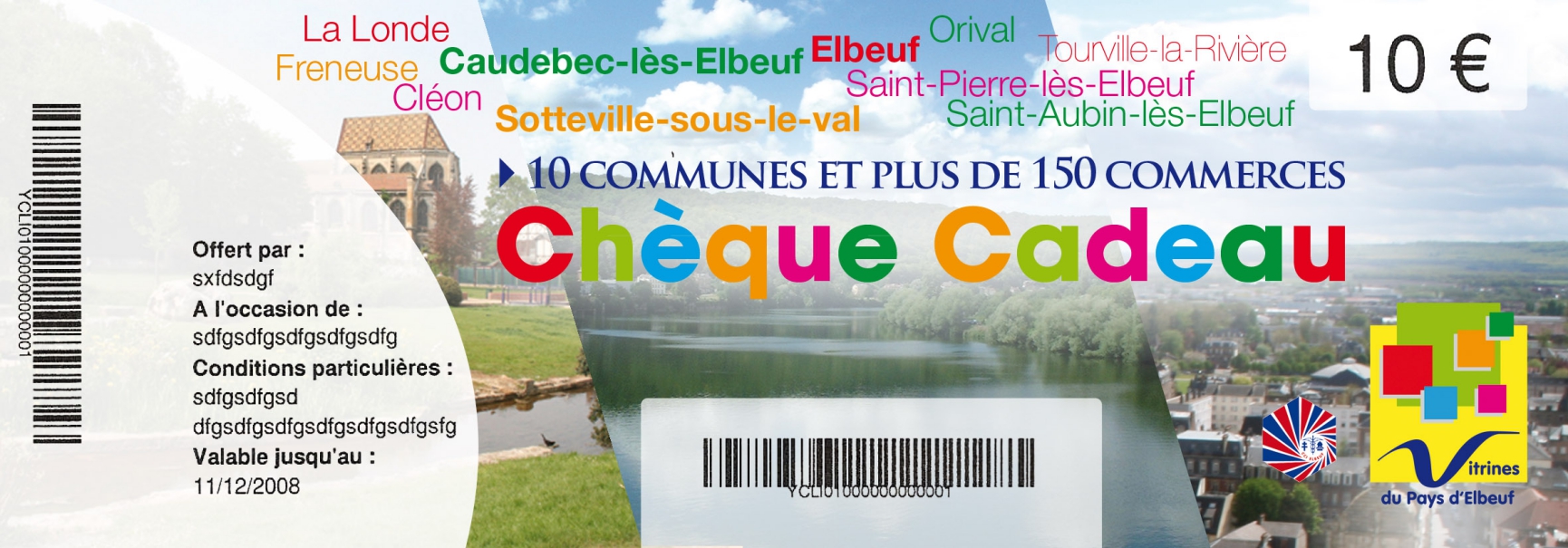 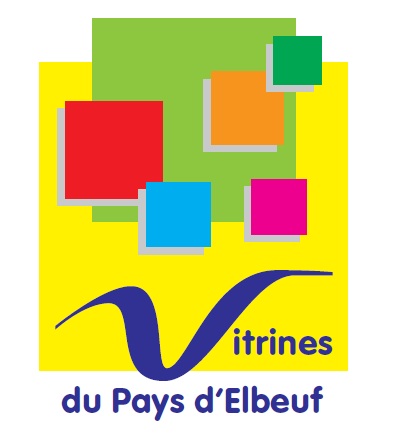 Les Vitrines du Pays d’ElbeufA adresser par courrier ou e-mail à : Les Vitrines du Pays d’Elbeuf – 28 rue Henry – BP 410 -
76504 ELBEUF CEDEX – c.cotel@elbeuf.cci.fr      Je vous prie de bien vouloir me livrer pour le : __/__/20__   (Livraison offerte)                                         Je passerai chercher ma commande le :             __/__/20__.Chèques cadeaux Les Vitrines du Pays d’ElbeufChèques cadeaux Les Vitrines du Pays d’ElbeufChèques cadeaux Les Vitrines du Pays d’ElbeufChèques cadeaux Les Vitrines du Pays d’ElbeufChèques cadeaux Les Vitrines du Pays d’ElbeufEvènementValeur faciale 
(au choix 5 €, 10 €, 15 €…)Quantité de chèque(s)Nombre de pochette(s)TotalExemple : Noël salariés10 €52100 €€     €€    €€    €€    €€    €€€Total net de la commandeTotal net de la commande€TOTAL DE LA COMMANDE (Pour être traitée, la commande doit obligatoirement être accompagnée du règlement par chèque bancaire)TOTAL DE LA COMMANDE (Pour être traitée, la commande doit obligatoirement être accompagnée du règlement par chèque bancaire)€